MERSİS’te kayıtlı olması zorunlu olan yararlanıcılara ait MERSİS bilgileri ile formda beyan edilen bilgiler arasında uyumsuzluk olması halinde başvuru işleme alınmayacağından, MERSİS bilgilerinin güncel olduğu mutlaka kontrol edilmelidir. Şubelere ait başvurular değerlendirmeye alınmayacak olup, merkez şirketlerin başvuru yapması zorunludur. İhracatçı birliği üyeliği bilgileri sadece şirketler tarafından doldurulmalıdır. Birden fazla birliğe üye olunması halinde ayrı ayrı belirtilmelidir.İhracatçı birliği üyeliği bilgileri sadece şirketler tarafından doldurulmalıdır.(*) Ticaret sicilinde/MERSİS’de yer alan faaliyet gösterilen sektörlerin 4’lü NACE kodu ve adlarının eklenmesi gerekmektedir. Sektör bilgisinin eklenmemesi durumunda yararlanıcılar ilgili sektör kapsamında başvuru yapamayacaktır. Eklenen sektörler kapsamında tescilli markalar varsa ilgili sütunda belirtilmelidir.(*) Yukarıdaki tabloda gireceğiniz söz konusu hedeflerlere ilişkin tutarlar E-Turquality (Bilişimin Yıldızları) Programı kapsamına alınmanız durumunda her takvim yılı başlangıcında yıllık izleme ve değerlendirme faaliyetleri ile takip edilecektir.*Daha önce hizmet aldığınız / hizmet almakta olduğunuz bağımsız denetim şirketleri unvanları ile hizmet başlangıç-bitiş tarihlerini belirtiniz.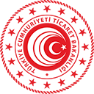 T.C. TİCARET BAKANLIĞI(Uluslararası Hizmet Ticareti Genel Müdürlüğü)E-Turquality (Bilişimin Yıldızları) ProgramıKapsama Alınma Başvuru BelgeleriEKBYKapsama1KÜNYE BİLGİLERİKÜNYE BİLGİLERİKÜNYE BİLGİLERİMERSİS No:Adı / Unvanı:Vergi No:Vergi Dairesi:Kuruluş Tarihi:Personel Sayısı:IBAN No (TL):KEP Adresi:Web Adresi:E-Posta Adresi:Telefon No:Merkez Adresi: Üyesi Olunan İhracatçı Birliği :Birlik Üye No :FAALİYET GÖSTERİLEN SEKTÖR ve MARKA BİLGİLERİ (*)FAALİYET GÖSTERİLEN SEKTÖR ve MARKA BİLGİLERİ (*)FAALİYET GÖSTERİLEN SEKTÖR ve MARKA BİLGİLERİ (*)FAALİYET GÖSTERİLEN SEKTÖR ve MARKA BİLGİLERİ (*)No4’lü NACENACE AdıMarka ve Tescil Tarihi123BİLİŞİM ALT SEKTÖRÜ BİLGİSİBİLİŞİM ALT SEKTÖRÜ BİLGİSİUygun olanın başındaki kutuyu işaretleyiniz (X) Uygun olanın başındaki kutuyu işaretleyiniz (X) [  ]Yazılım[  ]Gömülü yazılım[  ]Dijital oyun[  ]E-spor[  ]Finansal yazılım ve teknolojiler[  ]Blok zincir yazılım ve teknolojiler[  ]Yapay zekâ ve büyük veri[  ]Siber güvenlik[  ]Akıllı şehir yazılım ve hizmetleri[  ]Yeşil dönüşüm yazılım ve hizmetleri[  ]Telekomünikasyon, 5G, bulut ve iletişim hizmetleri[  ]Veri merkezi[  ]Bilişim hizmetleri[  ]Sistem bakım ve destek hizmetleri[  ]Dijital aracılık ve hizmet platformlarıDAHA ÖNCE GELİŞTİRİLEN SATIŞA KONU HİZMET/TEKNOLOJİ/YAZILIM/MOBİL UYGULAMA/DİJİTAL OYUNA İLİŞKİN BİLGİLERDAHA ÖNCE GELİŞTİRİLEN SATIŞA KONU HİZMET/TEKNOLOJİ/YAZILIM/MOBİL UYGULAMA/DİJİTAL OYUNA İLİŞKİN BİLGİLERDAHA ÖNCE GELİŞTİRİLEN SATIŞA KONU HİZMET/TEKNOLOJİ/YAZILIM/MOBİL UYGULAMA/DİJİTAL OYUNA İLİŞKİN BİLGİLERNoHizmet/Teknoloji/Yazılım/Mobil Uygulama/Oyun AdıSunulduğu Web sitesi/Platform(Bağlantı adresini belirtiniz.)123HİZMET,TEKNOLOJİ,YAZILIM, MOBİL UYGULAMA VE DİJİTAL OYUNA İLİŞKİN BİLGİLERHalihazırda ticarileşmiş durumda olan yazılım, mobil uygulama, dijital oyunlarınıza ilişkin detaylı bilgi veriniz.Yazılım, mobil uygulama, dijital oyununuzun yurtiçi satışları ve varsa yurtdışı satışlarına ilişkin bilgi veriniz. (Platform, satış tutarı, adedi vb.)İRTİBAT PERSONELİNE İLİŞKİN BİLGİİRTİBAT PERSONELİNE İLİŞKİN BİLGİİRTİBAT PERSONELİNE İLİŞKİN BİLGİAdı:T.C. Kimlik No:Unvanı:Mezun olduğu üniversite:Mezun olduğu bölüm:Cep Telefonu:GEÇMİŞ MAL İHRACATI BİLGİLERİ(Geçmiş 3 yıl içinde gerçekleştirdiğiniz mal  ihracat tutarını belirtiniz.)GEÇMİŞ MAL İHRACATI BİLGİLERİ(Geçmiş 3 yıl içinde gerçekleştirdiğiniz mal  ihracat tutarını belirtiniz.)GEÇMİŞ MAL İHRACATI BİLGİLERİ(Geçmiş 3 yıl içinde gerçekleştirdiğiniz mal  ihracat tutarını belirtiniz.)GEÇMİŞ MAL İHRACATI BİLGİLERİ(Geçmiş 3 yıl içinde gerçekleştirdiğiniz mal  ihracat tutarını belirtiniz.)GEÇMİŞ MAL İHRACATI BİLGİLERİ(Geçmiş 3 yıl içinde gerçekleştirdiğiniz mal  ihracat tutarını belirtiniz.)GEÇMİŞ MAL İHRACATI BİLGİLERİ(Geçmiş 3 yıl içinde gerçekleştirdiğiniz mal  ihracat tutarını belirtiniz.)GEÇMİŞ MAL İHRACATI BİLGİLERİ(Geçmiş 3 yıl içinde gerçekleştirdiğiniz mal  ihracat tutarını belirtiniz.)Mal İhracat Yapılan Ülke (Geçmiş 3 Yıl)20…20…20…20…20…20… TLABD Doları TLABD Doları TLABD DolarıTOPLAM3 YILLIK TOPLAMGEÇMİŞ HİZMET İHRACATI BİLGİLERİ(Geçmiş 3 yıl içinde gerçekleştirdiğiniz hizmet ihracat tutarını belirtiniz.)GEÇMİŞ HİZMET İHRACATI BİLGİLERİ(Geçmiş 3 yıl içinde gerçekleştirdiğiniz hizmet ihracat tutarını belirtiniz.)GEÇMİŞ HİZMET İHRACATI BİLGİLERİ(Geçmiş 3 yıl içinde gerçekleştirdiğiniz hizmet ihracat tutarını belirtiniz.)GEÇMİŞ HİZMET İHRACATI BİLGİLERİ(Geçmiş 3 yıl içinde gerçekleştirdiğiniz hizmet ihracat tutarını belirtiniz.)GEÇMİŞ HİZMET İHRACATI BİLGİLERİ(Geçmiş 3 yıl içinde gerçekleştirdiğiniz hizmet ihracat tutarını belirtiniz.)GEÇMİŞ HİZMET İHRACATI BİLGİLERİ(Geçmiş 3 yıl içinde gerçekleştirdiğiniz hizmet ihracat tutarını belirtiniz.)GEÇMİŞ HİZMET İHRACATI BİLGİLERİ(Geçmiş 3 yıl içinde gerçekleştirdiğiniz hizmet ihracat tutarını belirtiniz.)Hizmet İhracatı Yapılan Ülke (Geçmiş 3 Yıl)20…20…20…20…20…20… TLABD Doları TLABD Doları TLABD DolarıTOPLAM3 YILLIK TOPLAMGEÇMİŞ İHRACAT BİLGİLERİ (Geçmiş 3 yıl içinde gerçekleştirdiğiniz ihracat tutarını belirtiniz.)GEÇMİŞ İHRACAT BİLGİLERİ (Geçmiş 3 yıl içinde gerçekleştirdiğiniz ihracat tutarını belirtiniz.)GEÇMİŞ İHRACAT BİLGİLERİ (Geçmiş 3 yıl içinde gerçekleştirdiğiniz ihracat tutarını belirtiniz.)GEÇMİŞ İHRACAT BİLGİLERİ (Geçmiş 3 yıl içinde gerçekleştirdiğiniz ihracat tutarını belirtiniz.)GEÇMİŞ İHRACAT BİLGİLERİ (Geçmiş 3 yıl içinde gerçekleştirdiğiniz ihracat tutarını belirtiniz.)GEÇMİŞ İHRACAT BİLGİLERİ (Geçmiş 3 yıl içinde gerçekleştirdiğiniz ihracat tutarını belirtiniz.)GEÇMİŞ İHRACAT BİLGİLERİ (Geçmiş 3 yıl içinde gerçekleştirdiğiniz ihracat tutarını belirtiniz.)Mal ve Hizmet İhracatı Toplam Tutarı (Geçmiş 3 Yıl)20…20…20…20…20…20… TL ABD Doları TL ABD Doları TL ABD DolarıMal İhracatıHizmet İhracatıGENEL TOPLAMBu kısımda yer alan yıllık TL toplam tutarının onaylı mali tablolarda ibraz edilen tutarlar ile uyumlu olması gerekmektedir.FAALİYET ÖNGÖRÜLERİ(*)FAALİYET ÖNGÖRÜLERİ(*)FAALİYET ÖNGÖRÜLERİ(*)FAALİYET ÖNGÖRÜLERİ(*)FAALİYET ÖNGÖRÜLERİ(*)FAALİYET ÖNGÖRÜLERİ(*)Destek Unsuru(TL Tutarı)Bu kısımda belirtilen öngörülen tahmini destek harcama tutarlarının 5447 sayılı Karar kapsamında destek bazında belirtilen destek üst limitleri ile uyumlu olması gerekmektedir.1.YIL2.YIL3.YIL4.YIL5.YILStratejik İş Planı DesteğiYurt Dışı Ürün/Hizmet/Marka/Patent/Fikri Mülkiyet Hakkı TescilKoruma ve Alım Desteği Yazılım, Mobil Uygulama, Dijital Oyun, Platform Geliştirme DesteğiKiralama DesteğiPazara Giriş DesteğiRapor ve Veri Analizi DesteğiBelgelendirme DesteğiYurt dışı Arama ve Test DesteğiReklam, Tanıtım, Pazarlama DesteğiÜrün Yerleştirme Desteği (Yurtdışı dizi,film vb)Danışmanlık DesteğiKomisyon DesteğiYıldız Teknoloji Ofisleri DesteğiYurtdışı Yüksek Katma Değerli Bilişim Yüklenici Proje DesteğiVeri Merkezi Kapasite Kurma DesteğiYurt Dışı Fuar/Kongre/Konferans/Seminer Bireysel Katılım DesteğiYurt Dışı Fuar/Kongre/Konferans/Seminer Milli Katılım Desteği(Sanal fuar dahil)Yurt İçi Fuar/Kongre/Konferans/Seminer Bireysel Katılım DesteğiYurt Dışı Şirket /Marka/Oyun/Yazılım/Aracılık Platfomu Alımına Yönelik Danışmanlık DesteğiTOPLAMYURT DIŞI KAYNAKLI GELİRLERE / MALİ VERİLERE İLİŞKİN HEDEFLER(*)YURT DIŞI KAYNAKLI GELİRLERE / MALİ VERİLERE İLİŞKİN HEDEFLER(*)YURT DIŞI KAYNAKLI GELİRLERE / MALİ VERİLERE İLİŞKİN HEDEFLER(*)YURT DIŞI KAYNAKLI GELİRLERE / MALİ VERİLERE İLİŞKİN HEDEFLER(*)YURT DIŞI KAYNAKLI GELİRLERE / MALİ VERİLERE İLİŞKİN HEDEFLER(*)YURT DIŞI KAYNAKLI GELİRLERE / MALİ VERİLERE İLİŞKİN HEDEFLER(*)(ABD Doları)1. YIL2. YIL3. YIL4. YIL5. YILA. Döviz Kazandırıcı Hizmet Gelirleri    B. Mal İhracatı Gelirleri     C. Temettü Gelirleri TOPLAM (A+B+C)Yurt Dışı Duran VarlıklarYurt Dışında Yapılan SatışlarBAĞIMSIZ DENETİM HİZMETİ ALINAN ŞİRKETBAĞIMSIZ DENETİM HİZMETİ ALINAN ŞİRKETŞirket UnvanıHizmet başlangıç-bitiş tarihleriSON 1 YIL İÇERİSİNDE HİZMET ALMADIĞINIZ E-TURQUALITY® PROGRAMI YÖNETİM DANIŞMANLIĞI ŞİRKETLERİSON 1 YIL İÇERİSİNDE HİZMET ALMADIĞINIZ E-TURQUALITY® PROGRAMI YÖNETİM DANIŞMANLIĞI ŞİRKETLERİNoŞirket Unvanı12345BAŞVURU BEYANNAMESİBu başvuruda verilen bilgilerin doğru olduğunu,Ticaret Bakanlığınca yürütülen E-Turquality (Bilişimin Yıldızları) Programı kapsamına alınmak istediğimizi,Ticaret Bakanlığı, İhracatçı Birliği Genel Sekreterlikleri, E-TURQUALITY® Sekretaryası ve E-TURQUALITY® Programı yönetim danışmanlığı firmasına doğru bilgi ve belge sunmayı,Yurt içinde ve yurt dışında yerleşik iştiraklerin yaptığı, faaliyet, harcama, ödeme ve başvurulardan doğan tüm sorumluluğu üstleneceğimizi, “Türkiye Bilişim Sektörünün Uluslararasılaşması ve E-Turquality (Bilişim Yıldızları) Programı Hakkında Karar”da (Karar Sayısı: 5447) yer alan desteklerden yaralanmak üzere başvurusunu gerçekleştirdiğimiz faaliyetlerimiz için Bakanlığınızca ya da ilgili İhracatçı Birlikleri Genel Sekreterliklerince yapılacak her türlü bildirimin, aşağıda yazılı olan, 7201 sayılı Tebligat Kanunu ve ilgili mevzuata göre edinmiş olduğumuz Kayıtlı Elektronik Posta (KEP) adresine yapılmasını, söz konusu KEP adresine ve/veya otomasyon sistemi üzerinden yapılacak bildirimleri, tarafımıza tebliğ edilmiş olarak kabul ettiğimizi,Karar'ın Uygulama Usul ve Esasları Genelgesi'nin 50 nci maddesinin ikinci fıkrasında belirtilen "(2) Başvuruda bulunacak şirketin, Ön Başvuru Koşulları Belgesi’nde (EK-BYÖnKosullar) yer alan koşulları sağlaması, ana yönetim ve iş merkezlerinin Türkiye’de yerleşik olması, faaliyetlerine ilk defa Türkiye’de başlamış olması gerekir." hükmünde geçen şartları kabul ettiğimizi, bu konuda gerçekleşecek değişiklikleri tarafınıza zamanında bildireceğimizi, taahhüt ve beyanlarımızın aksine hareket ettiğimiz takdirde, a. İlgili başvuruların incelemeden kaldırılarak olumsuz neticelendirileceğini, b. Yararlanılan her türlü istisna ve muafiyeti hiçbir kanuni kovuşturmaya gerek kalmaksızın 213 sayılı Vergi Usul Kanunu ile 6183 sayılı Amme Alacaklarının Tahsil Usulü Hakkındaki Kanun hükümlerine göre geri ödeyeceğimizi, c. Destek ödemesi başvurularından bir kısmı ya da tamamı olumlu neticelenmiş ve tarafımıza ödeme yapılmış ise, 213 sayılı Vergi Usul Kanunu ile 6183 sayılı Kanunun ilgili maddelerinde belirtilen gecikme zammı oranları dikkate alınarak, fazla ödemenin yapıldığı tarihten itibaren söz konusu Kanun’da öngörülen gecikme zammına eşit oranda faizi ile birlikte ve anılan Kanun’da belirtilen usuller çerçevesinde geri ödeyeceğimizi, ayrıca bu tutarın Türkiye Cumhuriyet Merkez Bankası nezdindeki herhangi bir alacağımızdan mahsubunu kayıtsız ve şartsız kabul ettiğimizi,Bu formda belirtilen şirketten bağımsız denetim hizmeti almakta olduğumuzu,Bu formda yukarıda belirttiğimiz E-TURQUALITY® Programı yönetim danışmanlığı şirketlerinden E-TURQUALITY® Programı başvurusunda bulunduğumuz tarihten önceki son 1 (bir) yıl içerisinde herhangi bir hizmet almamış olduğumuzu,Bakanlık tarafından atanacak E-TURQUALITY® Programı yönetim danışmanlığı şirketi tarafından gerçekleştirilecek ön inceleme çalışmasının tüm aşamalarında yalnızca şirket/kurum personelimizin yer alacağını,beyan ve taahhüt ederiz.YETKİLİ TEMSİLCİYETKİLİ TEMSİLCİYETKİLİ TEMSİLCİYetkili Temsilci Adı Soyadı:Unvanı:Tarih:İmza:Yukarıdaki Başvuru Beyannamesi şirketi temsil/ilzama yetkili kişi/kişilerce imzalanacaktır.Yukarıdaki Başvuru Beyannamesi şirketi temsil/ilzama yetkili kişi/kişilerce imzalanacaktır.Yukarıdaki Başvuru Beyannamesi şirketi temsil/ilzama yetkili kişi/kişilerce imzalanacaktır.İBRAZ EDİLMESİ GEREKEN BELGELERİBRAZ EDİLMESİ GEREKEN BELGELERBelge NoEkler1Başvuru yapılan destek adını ve özet bilgiyi içerir dilekçe/kapak yazısı2Yurt içi marka tescil belgesi3Finansal Bilgi Formu(Bu form Yeminli Mali Müşavir tarafından onaylanmalıdır. Bulunulan takvim yılında daha önce bu formu ibraz eden firmaların tekrar ibraz etmesi zorunlu değildir. Bu formun ekinde Yeminli Mali Müşavirin güncel ve geçerli faaliyet belgesi yer almalıdır.)4Yurt içi ürün/hizmet tescil belgesi (varsa)5Yurt dışı ürün/hizmet tescil belgesi (varsa)6Teknolojik ürün deneyim belgesi (varsa)7Tübitak – Teydeb programını başarılı bir şekilde tamamladığını kanıtlar belge (varsa)8Serbest Bölge/İhtisas Serbest Bölgesi’nde yer aldığına dair belge (varsa)9Dünya Fikri Mülkiyet Örgütü’nün (WIPO) Madrid Sistemi’ne (markaların uluslararası tesciline ilişkin Madrid Anlaşması ve bu Anlaşmaya ilişkin Protokol) taraf olan ülkelerden en az birinde tescil edilen yurt dışı marka tescil belgesi veya başvuru yapıldığını gösterir belge10İlgili sektöre göre hazırlanan ve Bakanlığımız web sitesinde bulunan Ön Değerlendirme Soru Setleri11Şirketin ana yönetim ve iş merkezlerinin Türkiye’de yerleşik olduğuna ve faaliyetlerine ilk defa Türkiye’de başladığına dair YMM tarafından ilgili mevzuat kapsamında hazırlanacak (Türk Ticaret Kanunu, Vergi Usul Kanunu vb.) belge.12Şirketin uygulama/oyun/yazılım internet mağazaları/platformlarında yer alan yazılım/dijital oyun/mobil uygulama/ dijital aracılık platformunun destekten yararlanacak şirkete ait olduğunu gösterir ispatlayıcı belge/ ekran görüntüsü (Örnek: Google Play Console,  Appstore Connect, , Steam, Meta, Unity platformlarına ait her bir platform için ayrı ayrı olmak üzerePlatform hesabının şirkete ait olduğuna dair ekran görüntüsüPlatform üzerinde banka bilgilerinin yer aldığı ekran görüntüsüUygulamaların yer aldığı bölümün ekran görüntüsü))13Şirketin hizmetlerinin/ yazılım/dijital oyun/mobil uygulama/ dijital aracılık platformunun yer aldığı web sitesinin şirkete ait olduğunu gösterir ispatlayıcı fatura / belge / whois sorgusu ekran görüntüsü (Domain Kaydı)14İncelemeci kuruluş tarafından talep edilebilecek diğer bilgi ve belgelerDİKKAT EDİLECEK HUSUSLARKEP ile yapılacak başvurularda, bu formun ve ekinde sunulacak belgelerin birleştirilmemesi, her belgenin ayrı ayrı taranarak KEP’e eklenmesi gerekmektedir.Excel formları ayrıca excel formatında KEP’e eklenmelidir.Tüm formlar bilgisayar ortamında doldurulmalıdır.